от 15 декабря 2015 года								                 № 1480О внесении изменений в постановление администрации городского округа город Шахунья Нижегородской области от 13 апреля 2015 года № 453 «Об утверждении муниципальной программы «Обеспечение безопасности жизнедеятельности населения и территорий городского округа город Шахунья 
Нижегородской области на 2015-2017 годы»В целях реализации Распоряжения Правительства Нижегородской области 
от 14 июля 2015 года № 1293-р «Об организации и выполнении мероприятий по построению, внедрению и развитию на территории Нижегородской области аппаратно-программного комплекса «Безопасный город» (далее-АПК «Безопасный город») и постановления администрации городского округа город Шахунья Нижегородской области от 13 апреля 2015 года № 453 «Об утверждении муниципальной программы «Обеспечение безопасности жизнедеятельности населения и территорий городского округа город Шахунья Нижегородской области на 2015-2017 годы» администрация городского округа город Шахунья Нижегородской области  п о с т а н о в л я е т: 1. В постановление администрации городского округа город Шахунья Нижегородской области от 13 апреля 2015 года № 453 «Об утверждении муниципальной программы «Обеспечение безопасности жизнедеятельности населения и территорий городского округа город Шахунья Нижегородской области на 2015-2017 годы»  внести изменения в муниципальную программу, дополнив подпрограммой 4 «Построение и развитие аппаратно-программного комплекса «Безопасный город».2. Настоящее постановление вступает в силу со дня опубликования на официальном сайте администрации городского округа город Шахунья Нижегородской области.3. Общему отделу администрации городского округа город Шахунья Нижегородской области обеспечить размещение настоящего постановления на официальном сайте администрации городского округа город Шахунья Нижегородской области.            4.  Контроль за исполнением настоящего постановления оставляю за собой.Глава администрации городскогоокруга город Шахунья								        Р.В.Кошелев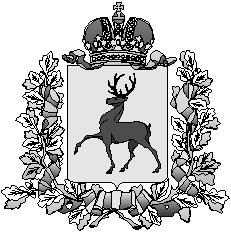 Администрация городского округа город ШахуньяНижегородской областиП О С Т А Н О В Л Е Н И Е